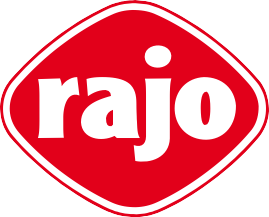 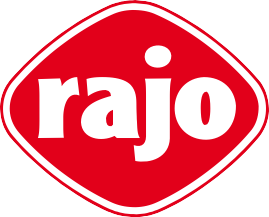 	       14.2.2023                       Vážené vedenie školy, Vážení rodičia, dlhodobou stratégiou spoločnosti RAJO v rámci Školského programu je sprostredkovať čo najväčšiemu počtu žiakov dotované mliečne produkty prostredníctvom siete škôl na Slovensku. Preto je nám ľúto, že vám musíme oznámiť, že pre neočakávane vysoký záujem škôl a žiakov zapojených do Školského programu o dotované RAJO mliečne produkty došlo aktuálne k vyčerpaniu štátnych a európskych prostriedkov pomoci na zabezpečenie bezplatnej dodávky do školských zariadení pridelených našej spoločnosti.I napriek tomu, že vzniknutú situáciu intenzívne riešime s kompetentnými organizáciami, musíme, žiaľ, momentálne pozastaviť predaj našich mliečnych výrobkov do školských zariadení za dotované ceny. Do vyriešenia situácie znižujeme cenu mliečnych nedotovanýchvýrobkov v našich školských automatoch od 15.2.2023 nasledovne:Brejky biele mlieko 3,5% 250 ml na 0,40 EUR / ksBrejky biele mlieko bezlaktózové 3,5 % 250 ml na 0,50 EUR / ksCena všetkých nedotovaných ochutených mliek ostáva 0,60 EUR / ks. O aktuálnej situácií Vás budeme priebežne informovať.                      Ďakujeme veľmi pekne za pochopenie.   		Team školské mlieko          		          RAJO s.r.o.RAJO s.r.o., Studená 35, SR - 823 55 Bratislava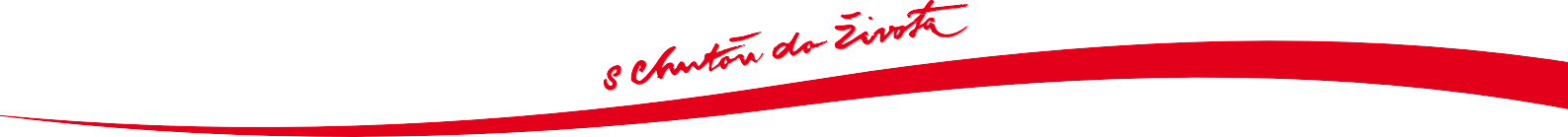 Člen skupiny  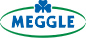 Spoločnosť je zapísaná v Obchodnom registri vedenom na Okresnom súde Bratislava 1, Oddiel: Sro, vložka číslo: 154790/B Tel.: +421 - 2 - 49 225 200, www.rajo.sk, e-mail: rajo@rajo.sk, IČO: 31329519, IČ pre DPH: SK2020328629Unicredit Bank Slovakia, a.s. 1699271019/1111, SWIFT: UNCRSKBX, IBAN: SK39 1111 0000 0016 9927 1019TATRA BANKA, a.s. 2629340183/1100, SWIFT: TATRSKBX, IBAN: SK02 1100 0000 0026 2934 0183Československá obchodná banka, a.s., č. účtu: 25693843/7500, SWIFT: CEKOSKBX, IBAN: SK35 7500 0000 0000 2569 3843